Communications Steering Committee 08/10/2020Charlie Blackburn00:11:53Hi everyone. Charlie from extra morning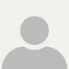 Angela Meisner00:12:02Morning Charlie is Angela.1917981123600:12:06Hello, good morning. Charlie's Maria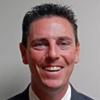 Charlie Blackburn00:12:09MariaAngela Meisner00:12:11Hi, Maria. Hi.00:12:13DanCharlie Blackburn00:12:34Tyler won't be on the call today he's sick, so hopefully it's just something basic so00:12:42But00:12:44He won't be here today.Susie00:12:52Hello, Susan.Katie Dahlquist00:12:56Hi it's Katie DahlquistCharlie Blackburn00:13:34This is Charlie, I need to step away from my desk for just about 30 seconds and I'll be right back.00:14:26Come back. Um, I did correspond with man today. So she does have this meeting on her calendar soNan Stroup00:14:41Hi everyone. Good morning.Charlie Blackburn00:14:44Hello.00:14:47Good morning.Nan Stroup00:14:52Hi SusieSusie00:14:58Looks like today.Nan Stroup00:15:01Fabulous.00:15:05You know, at least.Nan Stroup00:15:07At least for you. It looks good enough to00:15:11Not pull back. Mine is a mess.Susie00:15:15Because I'm going to go swimming tonight. I'm like, I'm not washing it tonight.Nan Stroup00:15:20I think that's one of the benefits right00:15:22Yes.00:15:23Not having to wash their1917981123600:15:26Hands oftenSusie00:15:27I know when I missed the workplace. I was. I didn't have power for like four or five days. So I went to last usNan Stroup00:15:36Oh, wow.Susie00:15:37For two days.Nan Stroup00:15:40Yeah, you know, there's still a lot of people here in New Jersey, that are without power.00:15:45Yeah.Susie00:15:46Yeah, I talked to my cousin.00:15:50And she lives in Westfield. And he said, Yes. He lost it for00:15:56Till Friday, I think.1917981123600:16:02How's everyone doing00:16:13I'm doing good.Kyle Ziegler00:16:14I'm hanging in there.00:16:15Can't complain, nobody listen so he doesn't care.Nan Stroup00:16:23So Tyler's not able to join us today and Charlie.00:16:28Is sitting in for him.1917981123600:16:30Um, I'm seeing that. Um, let's see.Nan Stroup00:16:34Katie is on. Hi, Katie.1917981123600:16:37Hi how are ya.00:16:39Good.Nan Stroup00:16:41Angela Dan is on as well.00:16:45Maria is on. Hi, Maria00:16:48Hi, man.1917981123600:16:49How did you do during our00:16:51Storm.1917981123600:16:54We did. Well, we had torrential rain, but we didn't lose power.00:16:59Wow, okay.Nan Stroup00:17:01Yeah, we were lucky normally like our00:17:03Little neighborhood.00:17:04Tends to go at one tends to be one of the first00:17:11Neighborhoods to go out, but we didn't00:17:13SellNan Stroup00:17:15A lot of people who were at the shore really had an issue.00:17:21So I'm just kind of clearing my desktop so that I can concentrate00:17:29And focus. So what I want to do is just, um, you know, I apologize, I drafted the agenda pretty late and but I did post it to our team space. And I'm going to share it with you in a second. But, um, I just wanted to know Charlie is there. I know Melanie cannot make it. Is there anybody else.00:17:51I sundry costs so Chandrika is not onCharlie Blackburn00:17:56I don't see her on I haven't received any communication from anyone, but I just got back from vacation today. So there could be some I'll take a look as I'm talking here.00:18:09102 emails I got but I initially not seeing regrets. I don't know if I get those though.00:18:15Okay.00:18:16All right, she's pretty1917981123600:18:19Unless00:18:21SuitNan Stroup00:18:23Susan can update us on that or you can update us on the narrative.00:18:29Biggest thing for ChandrikaSusie00:18:33She might not have a power.00:18:36Because I sent her the communication.00:18:38Now what did I send her00:18:40Steering Committee corner. I never heard from I am here for you say I doCharlie Blackburn00:18:46Okay.00:18:47And I haven't. I didn't have mentioned. So like I said, it's my first day back so I don't have much of a report on the status of that I can00:18:56Try and I am Monica during the process here and see if she has any info. We kind of been in a status where we've had people on this kind of00:19:02Taking a week off on Monica. The week or so I'll check with her and she just was back last week. So, but I'll find out, I do not have info on that at this point. Sorry. Okay.Nan Stroup00:19:12All right, so, um, alright, so I'm just gonna share my screen. Can I do that Charlie.Charlie Blackburn00:19:24Oh, you should be able to share screen.00:19:32Hover toward the top. Yeah.00:19:35There you go. It's worth me know. Can you guys see theNan Stroup00:19:38Agenda agenda.00:19:42Okay, yeah.00:19:43Yeah, so, um, I think one of the first thing, so thanks everybody again for joining.00:19:48You know, I'm still trying to get my bearings. Um, I think just kind of I'm finding it. I'll just admit that I'm finding it pretty difficult to focus and and00:20:00You know, get my act together here but um I think that um00:20:07You know, hopefully, at least by next month. I should have everything kind of squared away and organized so that we can. I can00:20:15Not drop the ball, but I know Melanie is off today. She said that she wasn't feeling well. So she's not able to join um00:20:23I wanted to give you guys an update that menu on has stepped down from the committee, I do know that she recently joined the SMP workgroup so I'm thinking that she's got like a lot of stuff happening. So she may not have as much time. Um, has anybody heard from Carol dissenters or Lynn.00:20:45Johan. Is that how you pronounce her name.Susie00:20:51Know what should we be doing Colin. Also, I don't see my name on here. So Susan. Oh.Nan Stroup00:21:00Sorry, soCharlie Blackburn00:21:03I know that Carol and1917981123600:21:07Lynn bothCharlie Blackburn00:21:09Join most meetings I i could be wrong but it seems to me that that Lynn, I could be wrong but might be on Cobra detail.00:21:18Yeah, that's what I think.Susie00:21:20I may have bring that up but boy, ICharlie Blackburn00:21:22Think you're right.00:21:25I think she will still be active, though.Nan Stroup00:21:32Okey dokey. Um, so I got you added they're00:21:37All right, so I so kinda was actually able to follow up regarding Sandy and Jeanette. I think we got that squared away early on, Susan, you had raised00:21:48Yes thing. So I think that a00:21:52Tyler confirmed that that nice or send flowers and, you know,00:21:58Card and stuff. So that was done. Um, so I did definitely want to get an update on the narrative, um, because I think that was the thing that was the most urgent.00:22:12Since our last meeting because I think Tyler communicated to us and Betsy wanted the nice or narrative to go out in August. So I'm Charlie. Do you have any updates at all.00:22:25About the next promotion.1917981123600:22:28Here. Can you hear me okay yeahCharlie Blackburn00:22:30So I just asked Monica. I do not have any because I've been gone but she said that she's trying to publish it by next week.00:22:38She's still writing down. I think one it says your one or two staff articles that would imply as though the other stuff is in a but it looks like next week. It's going to go outNan Stroup00:22:59So one of the things that so I just reached out to00:23:05Heather dubinsky and Lori Swain about00:23:11Perhaps adding like a couple of sentences on their00:23:16Liaison work, they, they, their NC RA and00:23:21Mr liaison work. I thought, I thought that could be interesting, but I don't know if it will come in on time, but I did reach out to them.00:23:30I'm Tyler also mentioned that the announcements or the press release for the Kayla mirror and constants Percy awards were already drafted, although I don't know, Susan, do you know if it's going in the narrative.Susie00:23:46Oh,00:23:48No.Nan Stroup00:23:49It should probably yes I do.Charlie Blackburn00:23:51I do know it is00:23:52It definitely is correct. Yep. Great.00:23:56Um,Nan Stroup00:23:58What about poster awards or00:24:04Journal registry management.Susie00:24:07Yeah, I know, I know that there are poster boards because resend a sent me the there were two and ops. I THINK IN THREE AND A to us.00:24:16And she said there was going to be an announcement.00:24:18But it would be a good place maybe to play the narrative maybe trying that's gonna happen.Charlie Blackburn00:24:24Also, I do. I did get that update before I left on vacation, so that is playing it also awards are going to go in there on the journal for registry management.00:24:34Those, those submissions. They so this goes back to a week ago Friday I did hear that there were a few submissions. At that time there were not many I going to say it could have been one or two.00:24:49Or three. And I can also see if I can run that down while we're on the phone or not. I could be very wrong. But at the time, there weren't that many so I'll see if I can run that down to. Yeah.Susie00:25:00I when I know that I thought by mine. Not sure if there were Andy, but00:25:08I know that maybe00:25:10They were today extend it till August00:25:13300:25:14Or fourth because we submitted one on the third or fourth and I'm my staff person confirm that effective. It was there, so hopefully they receive some more.Nan Stroup00:25:26Yeah, I also know that they postponed a couple of submissions for people who wanted to convert their posters to papers.00:25:35Yeah we did though. Yeah. And then they had extended it to this week.00:25:43Okay, so I guess at this point. Charlie and Susan, is there anything that you guys need from me, or any of the other steering committee members as far as the narrative is concerned.Susie00:25:57Oh, I was just I had three committee corners and was submitted.00:26:04And I learned to do the communications. If you ever seeNan Stroup00:26:08I sent it.00:26:09I sent it out last week.Susie00:26:12To me.Nan Stroup00:26:12I don't think I sent it to you. I think I sent it to ChandrikaSusie00:26:17Oh ok, cuz then I think I sent an email when I was up in Boston lot the end of the week and say send it directly to sand Rita. And then there was one committee that man. I think you tell me the00:26:32I didn't even knowNan Stroup00:26:33dziedzic alliances.Susie00:26:35Yeah, the co chairs were yes and i don't think i ended up emailingNan Stroup00:26:45Yeah, I took care of the committee communications committee corner likeSusie00:26:52I guess we need to hear from sundry 10 if we have those for, I think, for the committee corner. That would be fine.Nan Stroup00:26:58Okay, so I should send it to you and Monica.00:27:01Yeah.Susie00:27:01I copied the committee corner to Monica.00:27:04Okay.Nan Stroup00:27:06Okay.00:27:12All right, I'll follow up on that.00:27:14Thanks for letting me know. Susan, I didn't00:27:17I didn't know that you guys didn't have it so.00:27:20Um,00:27:31Alright, so is there anything else I mean we have these other these other kind of things like you bylaws Charlier or the new bylaws going to get published in the narrative.00:27:44Or in and nowCharlie Blackburn00:27:44I do not believe that I don't have information that that was planned. If you would like it all make the note and make sure they do that.Nan Stroup00:27:53Right. I mean, that's aCharlie Blackburn00:27:55That's a good00:27:57Okay.00:28:00Monica thatNan Stroup00:28:09Maybe an announcement or link.00:28:11You know,00:28:13bylaws that are online.00:28:22And Monica has that cap article right00:28:28Charlie that was sent likeCharlie Blackburn00:28:29I have no clue that I again I can ask her, sorry I don't have much information. Okay, and gone, so I don't know that it's a cap article it says, Yeah.Nan Stroup00:28:38They sent it in like00:28:40I don't know, several weeks, a few weeks ago.Charlie Blackburn00:28:42Or would assume so. Then, but I'll find out for you.00:28:58Okay.00:29:06Sorry about that.00:29:07Okay.Nan Stroup00:29:09Alright, so while while Charlie's doing that I wanted to take this opportunity because I had a question. When, when I was sent, like all of the00:29:19Articles and photographs and everything for the narrative one year, the usual process was for reviewing articles for the narrative, you know, so like, was there any, um,00:29:36Discussion or is there like a usual sort of procedure that you all go through when getting the narrative ready. Is there like a1917981123600:29:46Like a00:29:47You know,Nan Stroup00:29:48A formal process to go through. How do you guys typically handle it, because I feel like I feel like I'm like, first I panicked. I'm just gonna say, cuz I thought, Oh, my God. Do I have to read all of these before they get published.Charlie Blackburn00:30:02You know, and then the other thing.Nan Stroup00:30:03Was like, you know, at what point does the steering committee like are we supposed to make decisions about what gets published or not. Um, do we have to review because I think that they're00:30:19Like00:30:21In my opinion, I don't think that it's the steering committees role to serve as like an editorial board for the narrative. I think that we certainly should make sure that a narrative goes out, we certainly should be assisting like Monica and the new user office to, you know, try to00:30:45Come up with like ideas for it and everything, but I also think there should be like, like a like a, like an editorial board that actually serves that purpose, but00:30:56But before we get into that, I wanted to know if there's a process. What is the process that you all go through to put out a narrative.Susie00:31:05I think that Chandrika would be the best to answer that. I mean, what I do for the committee corners. I just submitted to sundry. Can I copyNan Stroup00:31:16Okay. So, Suzanne.Charlie Blackburn00:31:17That's exactly what happens. I can help out with that, that, that, that there might be a minor gap. And what I'm going to mention to you, but I don't think so. So00:31:28That's exactly what happens. So Susan, for example, would send articles to Chandrika and copy Monica.00:31:36They are retained in a folder and then Chandrika is the initial00:31:41Reviewer she is the the first editor editor and content person.00:31:49To take a look at the articles and also the one that will try and make sure that if something if something came across the radar of gay so XYZ should be submitted by this person that it that00:32:02It gets in there. So then what happens then is if rarely in at the first stage is anything pulled Monica will then format it00:32:13Pre fit and then send it to, I think, now this is the part that I don't know for certain, but I know for sure it is Chandrika Betsy and then rescinded get to look at it for some of the data to use pieces.1917981123600:32:30At times, others.Charlie Blackburn00:32:32Might be involved to take a look at a review if there's an article that pops up that an individual may have better knowledge on or May the question if something submitted if it's00:32:44Really a narrative piece or if it's more of a blog kind of entry, which is, you know, sometimes a better scenario which hasn't happened for several months and and then it goes through one last sort of00:32:59Check for grammar and spelling and then Monica pushes it out. So just to review goes gets into Monica and Chandrika Monica formatted into the00:33:10Narrative is you guys see it, then it's sent to Chandrika Betsy resend a and then there might be another one or two people. They then provide comments Monica makes those changes and gets sent out00:33:24I do believe that it is institutionalized someplace and going to make sure I mentioned this to Tyler man and have him get with you.00:33:31To run that down and figure out where it is, if it needs a better home or if you want to make changes to it with the group, but it generally hasn't been a responsibility of the group to do editing on it.1917981123600:33:43TheCharlie Blackburn00:33:44Communication steering committee has been a driver of content.1917981123600:33:51At times, is thatCharlie Blackburn00:33:53Did that. Did I miss anything anyone did00:33:57That sound.1917981123600:34:00Like the right summary.Charlie Blackburn00:34:01For those either Venable Yeah, sounds like it.Susie00:34:05Makes me think that maybe editorial board.Charlie Blackburn00:34:11Yeah, years ago, whenever I was more involved there was there was a three or usually three person editorial board, they were they were listed and they weren't volunteers.00:34:23And00:34:25With, like many things volunteer time became scarce. And so some of them became more internal00:34:33But I'll have TYLER GET with your neighbor, put it in the notes.Nan Stroup00:34:39Okay.00:34:42Anybody else have any background on00:34:45Kind of the process or00:34:56Does anybody have any00:34:57experience or knowledge about00:35:01The editorial board that used to exist.Charlie Blackburn00:35:11I don't know if anyone here would would have ever sat on it. It's been years. I mean, I'm talking five plus years, and at least since that's been a volunteer based editorial board but it used to be there.00:35:25Okay.Nan Stroup00:35:27Um, you know, I, I just have to maybe just say that, you know, maybe it's because I knew when I haven't really been and I usually for the Nature narratives. I just submit articles, you know, that's usually been my perspective.00:35:41But sort of managing the process or like just being a part of the process, this time.00:35:49I found myself to be really like a duck out of water and not really sure.00:35:56You know, what am I supposed to be doing, or, you know, I think the biggest issue for me to is the planning of it and the end that the, the, like, the time, the timelines, um, you know, I don't know if it's if it's00:36:15If it's normal for newsletters to be pulled together in a month or if normally it requires two or three months to kind of plan ahead or like in my mind having00:36:29One or two newsletters planned in advance to help kind of make sure that we give the people who write it up some00:36:39Time to write things up, but also making sure that it's like like different areas of the newsletter their content is sort of planned ahead, and we're not we're not like rushing at the last minute.00:36:56Does anybody have any thoughts about that. I mean, is that something that i mean i don't know if anybody else feels that way. But please share your thoughts.Kyle Ziegler00:37:19Man This is Kyle.00:37:21Just, I just want to say that I'm learning the narrative right along here. I don't know much about how the processes are outside of the obvious call for articles and whatnot so00:37:35It sounds reasonable to me, but I'm actually sitting here and learning all of these different little things right along with others soNan Stroup00:37:59Okay, so, um, so one of the things that I would like to do00:38:04This year is actually even on the short term is to come up with00:38:14A plan for the narrative and their issues so that um so that we have00:38:24You know, time to work on things and also time to get articles in on time or like to vet articles I had things like that. But, you know, I've never been00:38:36In on it. I have never served on an editorial board. So if anybody on the committee has ever served on like a Journal editorial board or some other newsletter editorial award, please.00:38:50chime in. I'm very open to suggestions or if you guys know of anyone else maybe from your registries that have served on editorial boards that might have some background. Maybe they can kind of help, help, help us kind of get through the process of thinking about making this process.00:39:14A lot more organized00:39:27Okay, so, um,00:39:30What about Justin time articles. Have you guys ever thought about publishing like like let's say like two weeks from now. We learned that Kyle received an award from his like cancer registry for, you know, the00:39:49best dressed employee, I don't know, just making it up. But, you know, like there's like a really cool announcement.00:39:56Like have you guys ever thought about like posting some of that, you know, obviously there's social media but connecting it to the newsletter, like I was thinking like a Justin time article or you know what I mean, like a newsworthy you know00:40:15ItemAngela Meisner00:40:23That's a great idea.00:40:25Because Angela.Nan Stroup00:40:29I know we have our00:40:31forums. I don't know that people really visit them.00:40:35Um, but I think that the narrative has some name recognition. So like if there was something that was pretty cool. You know, maybe00:40:47You know, Betsy, you know, was awarded another you know really great, you know, Grant. You know, and we wanted to put it out there like tying it as part of like the narrative. I think because of the name recognition to the nice or community could get attention, you know,Susie00:41:09Or is that better and like a listserv announcement.Nan Stroup00:41:13It is, but again, like lifters 10 like they people tend to get like00:41:21You know, I don't know 10 listserv announcements, a month or something like something crazy. But if like we connected to the narrative. It could say it could catch their eye, you know,Katie Dahlquist00:41:35Then how are you going to tell them to go to the narrative to seek it out because we've been through that through the list serve so00:41:41Yeah. That kind of defeats the point of not just using it on the list serveNan Stroup00:41:45Right. But I guess I'm making the distinction between putting out a listserv. And as just a regular announcement versus putting out a listserv that has like the narrative, you know, the narrow like it goes you know special narrative announcement like hiring having the narrative.00:42:06name recognition tied to it.Dan Curran00:42:17This is Dan.00:42:20You know,00:42:21Several years ago, we would put an article in the narrative.00:42:26Kind of highlighting some00:42:29Tweets that were sent out00:42:32From standard setters and and may, sir.00:42:36And00:42:39Seems to me maybe kind of those spur the moment, things are last minute things could go out and social media and then be highlighted in a semi article you know someone say when the narrative comes out.00:42:54Just an idea.00:42:55Okay.Nan Stroup00:43:01And you guys don't do that anymore. And then they, sir.Dan Curran00:43:05It's been a number of years. Yeah, okay.Nan Stroup00:43:10Okay.00:43:12Any other thoughts.00:43:29All right, so, um, you know, I for for this idea of doing like you know maybe re I guess you know reconstituting this idea of an editorial board.00:43:43Does anyone know anybody that has served on an editorial board in the past.Kyle Ziegler00:43:56I do not00:43:59At least nobody that is involved.00:44:05In May, sir.00:44:10The one person that does come to mind has her handfuls of the power for at the moment.00:44:16Also known as when he but00:44:21I don't know anybody else doesn't mean that we can't get them involved.Nan Stroup00:44:27Yeah.00:44:28I actually think00:44:29I think that I think that, uh,00:44:33And CRA, has an editorial board for the general registry management.Kyle Ziegler00:44:37They do, they do.Nan Stroup00:44:39I wonder if I can reach out to Lori and find out who the WHO, the00:44:46Lead editor is editor editor in chief. I don't know. I don't know what you call them but and CRA00:44:55Maybe just kind of get some insight into how they00:45:00You know what they do, as the board their responsibilities.Kyle Ziegler00:45:09I have one sitting here on my desk, actually.00:45:12It's the net Clark.Nan Stroup00:45:14Can you spell thatKyle Ziegler00:45:15Da n e TT e00:45:21Clark.00:45:23And sheNan Stroup00:45:26Now,Kyle Ziegler00:45:29I'm looking, yes. Well, it's actually to NCR readyNan Stroup00:45:35Is worried. Yeah.Kyle Ziegler00:45:36So it's J. R. Me.00:45:44Editor.00:45:46All together. Oh, gee, Jr. Journal registry management editor.00:45:52In CRA dash usa.orgSusie00:46:05Um, but that's their journal. I mean, they have a newsletter to00:46:13Close on aligned. I think they do sayNan Stroup00:46:21Hi. Oh, do you, who are there any other CTR is on on the call.Susie00:46:27Positive them the newsletter.Katie Dahlquist00:46:28I think they have a newsletter and unless CTR but Melanie used usually sends it to everyone in the Texas cancer registry. So I've seen their newsletter.Nan Stroup00:46:37Okay, I wonder if the same editorial board.00:46:42manages a newsletter.Kyle Ziegler00:46:45You know,00:46:47I'm trying to think back to when I was the Public Relations Board board. Sure.00:46:54Am I00:46:58I i've ever so many years ago, I believe there is, but I believe it's in the office.00:47:06I can't be certain. So the NC RA office staff would, you know, almost like Charlie or Monica or whatever would would00:47:16I really can't remember.00:47:19But there is a there is a newsletter. Another a general newsletter. Yeah.00:47:30I don't have that one.Nan Stroup00:47:31Have some something online that we can find00:47:36Okay.00:47:42Okay, so, um, so certainly we can reach out to them via email and stuff. And maybe, maybe, you know, we can have somebody kind of join us on our next call to talk about process and how they how they manage, you know, all of the articles and stuff for their newsletter.00:48:04Okay, does anybody have any other thoughts with regard to the narrative.00:48:16Okay, so, um, the survey. So apparently, um, there is a survey that, um, that the committee drafted and I think it was approved by the board, but it was put on hold because of coven and I don't have a copy of that survey Katie Melanie said that you might have a copy of that survey.Katie Dahlquist00:48:41I should let me check real quick.00:48:44Okay, um,00:48:49Yes, I have a copy. I can forward you the full string of emails that includes Betty's comments, or sorry, Betsy is comments.00:49:01Okay, um,00:49:06That does talk about postponing it00:49:11That was because a while we just sent out a lot of surveys recently about coven and readiness.00:49:16Yeah. Um, but I can send you a copy of that survey.Nan Stroup00:49:23Okay.00:49:25Does the committee's still feel like that the survey, would we would still benefit from00:49:35Distributing a survey and getting feedback. Is that still something that you all feel we need to do.Susie00:49:54I would say we should look at the survey first, and then make our decision.00:49:58Okay.Nan Stroup00:50:16Katie, could I ask you to00:50:20Maybe send everything to the entire committee.00:50:25So that everyone can have a chance to kind of00:50:29Re revisit the survey and review before our next meeting.00:50:35Yes. Okay.00:50:52Okay, um,00:50:57Alright, so that's the narrative survey. So the other. The other thing that I wanted to bring up on today's call is, you know, we really have like00:51:08There's like a, there's a lot of stuff. I think that as a committee, we need to00:51:16Revisit including the communication plan. Um, and also the timeline. The last timeline that00:51:26That's been drafted was the 20 fiscal year 20 timeline and we have to go back and revisit that. So I'm what I wanted to open up for discussion is um I think first of all00:51:46You know how, how did you guys kind of go through the process of, um, you know,00:51:56Looking at, you know, all the stuff you have to do and I'm00:52:05Getting together. So, you know, there's a lot that that that I think as a as a committee.00:52:14You know, lays on the shoulders of communications right communications is like one of the most important like aspects of00:52:24The maicer community. And there's a lot that needs to happen, kind of on a routine basis, social media being one of them. Um,00:52:39That might have to happen frequently. Some of them like the nice or narrative has to happen periodically but routinely there's other things that have to happen.00:52:48Um, you know, for like special months that we're observing, observing, you know, National Cancer registrar's we Gore, you know, World Cancer day. And those are kind of00:53:04Like special event site, I guess. But what has been like everyone's experience in determining you know your plan for for the year, you know, um, I wanted to see if you all had any00:53:24You know, set sort of processes like how, how does that happen for you guys and it's a lot, it's a lot to go over once a month for one hour and quite frankly I think00:53:39Because00:53:41We're like the linchpin in everything meeting once a month for an hour for us is is not enough. I feel like if there's a lot of00:53:53Things we have to do and they're very time sensitive. Sometimes we all have to touch base with each other every week, you know, just, it just depends on like what we're working on. So what has been sort of your process or like, what, what do you guys think would be00:54:13The ideal way to do this in my mind, you know, if we could have met in person, you know, in June.00:54:22Like having an in person meeting of the entire committee, just to kind of map everything out, figure out, like what we need to work on for the year, figure out a schedule.00:54:33Brainstorm on how we can get all that stuff done like requires like more than an hour. You know, so how how have you guys kind of done it. Or maybe you know maybe you guys just haven't had time but you think we have to do it differently.00:55:08Start calling on people.Susie00:55:10Yeah, I would say in general that we've managed to get things done, but I'm00:55:15Certainly if there are things that need to be done and we need to me.00:55:21More often for a specific project, I think.00:55:28That would be a possibility.Nan Stroup00:55:33So let me. So let me just ask every committee member are all of you satisfied with how the steering this steering committee is accomplishing its tasks and goals.Kyle Ziegler00:55:57Man This is Kyle, up until this point, I would have to say in over the last two years, I would have to say yes. So far we've been able to do what has been00:56:11What's needed to get done. The tasks at hand like Susan said but00:56:19Yeah, I mean, I don't00:56:22Yeah, that's all I have to say about that.Susie00:56:27And I'm wondering if we had some work or staff.00:56:32Maybe00:56:34And current could comment because I thought00:56:37I'm00:56:38Deanna was doing00:56:40More of the social media aspects.Dan Curran00:56:47Right does damn00:56:50Years ago, we would, you know, have like a social media plan for the year. And, you know, go to ACS or other sources where they00:56:59You know they they have calendars that list all the special weeks or months or whatever and and World Cancer day and so on. And then kind of look at that in terms of the you know the layout of the important00:57:15Type events, you know, other events like the nature of meetings and someone include all that and then00:57:24Kind of make a plan to to, you know, include social media posts for those special days or events.00:57:33And then00:57:35I don't know for you.00:57:37Then it's much the last couple of years. So I think we could probably do more in that area.00:57:42And00:57:44You know, just takes a mentor applying it out and you're committing to putting up those posts.Nan Stroup00:57:54Okay.Katie Dahlquist00:57:57So this is Katie. So I worked on the social media, the past couple of years.00:58:03We did do a social media survey a couple of years ago and there00:58:08Was not really a00:58:12Overwhelming interest and a lot of social social media content from me, sir, at that time.00:58:20You know, we've been trying to do you know at least one promotional item, a month.00:58:26We could do World Cancer day we did something for National Cancer registrar's we00:58:37Think Tyler does some00:58:39Some of the other things, promoting the conference promoting things that ministers doing00:58:47To make sure there there is some content there.Nan Stroup00:58:59So I you know i'm i'm on social media. I'm not an a lot of social media. I don't think I've gone on to Facebook and quite some time, but I do review Twitter quite a bit. I don't get a lot of nice or posts, you know,00:59:13It's very infrequent.Katie Dahlquist00:59:15Well, I think so. The thing with like Twitter is I'm00:59:20Like once something is posted on Twitter. Like if you don't see it that second that it's posted you miss it.00:59:27Um, because a lot of you. I mean, and depending on how many things you follow. Yeah, um, because it's, it is a Twitter was meant to be like really a real time communication channel. Um, and so you're not going to see something that was posted 10 hours ago, three days ago, unless you purposefully00:59:54Go to to that specific account and look for it. I'm01:00:01I I'm a big social media user for my personal life. I don't use it at all from I mean I guess I use LinkedIn for my professional life, but I don't use01:00:14And this is anecdotal. It's just my experience, but I don't use Facebook, Twitter and things like that for my professional life.Nan Stroup01:00:24That's what the survey kind of01:00:28Results showed right01:00:30Like, yes.01:00:30It did members don't use it for professional stuff.Katie Dahlquist01:00:34Yeah, except LinkedIn.01:00:38Um, so we would put when we were post stuff we were posted usually to Facebook.01:00:44And Twitter and LinkedIn. Those were the three accounts that we hadDan Curran01:00:59This is Dan, you know, a01:01:02Few years ago we were kicking around trying to use Twitter more to01:01:08Get media attention. And of course, big users of Twitter are the news organizations and, you know, and01:01:17Reporters and01:01:20So that would, that would be a different audience say than the01:01:25Typical mixture.01:01:28Person.01:01:30And then01:01:31So we could look at something like that, you know, if we do want to promote nature more to the outside world. I think something like Twitter is a good way to do it. These for the purpose of getting media interested in our work and then01:01:49Regarding notifications.01:01:52Know if we want to get the word out to nice here members more, we should encourage them to turn on their notifications so you know the01:02:03Typically the default is, you know, the anyone you follow the tweets go out and they just go down the river and if you don't catch them you miss them. But you can't go into the settings for that particular01:02:18Account that you're following and asked for notifications and that might01:02:23Encourage people to do that. I might get more eyeballs on01:02:29Mixer tweets.Nan Stroup01:02:30And other messages that we want.Dan Curran01:02:32To shareNan Stroup01:02:38I know that NC RA has a really big presence on Facebook.Dan Curran01:02:42Oh yeah, they're big.Nan Stroup01:02:43They're, they're like they have like a huge like following with all the registrar's following them, you know,01:02:50But, um,Dan Curran01:02:51That's how they get their coding advice.01:02:53Yeah.Nan Stroup01:02:56I'm Katie water. What are some of your thoughts about Facebook and maybe the differences between the sermon and CRAKatie Dahlquist01:03:05Are you. I'm so my01:03:07Background is not cancer registry. I come from the American Cancer Society. Um, so I'm not a Ctr. So, you know, I don't know if I can really speak a lot to how and TRA is using Facebook, um, you know, I mean, our, our office. Social media is banned, you can't use it on your work computer01:03:32Um, so I don't know how01:03:35someone from my office is then using coding advice from an NCR a Facebook post um if they're not supposed to be using01:03:51Facebook, Twitter, anything like that in the workplace.01:03:55Mom.Katie Dahlquist01:03:58So I01:04:01So I don't know in it's um01:04:09Yeah, I don't know.Nan Stroup01:04:14Okay.01:04:23Does anybody have any other thoughts about01:04:27You know how to. I'm kind of bringing it back to the original sort of question about being able to01:04:36Get through everything that needs to be done. So, you know,01:04:41There are things that have that need to be revisited, including the communication plan that was not done last year. Um, there could be other goals and objectives that may come down from the01:04:57You know the SMP rewrite um and01:05:03From the board at any time, really, for the steering committee so01:05:13Do you, I mean, do you guys do you guys i mean it's it's causing a coven, you know, normally I would say01:05:22Let's ask Naser to get us all together for like, you know, a few hours. I have a day to work out kind of a lot of the things that we have to go through01:05:34This year, you know, we're going to have to go through and work on our communication plan. We're going to have to go through and work on our SMP goals and objectives.01:05:45You know, if we if we want to improve the process for the narrative and1917981123601:05:53You know,Nan Stroup01:05:54Content that goes out, we'll have to talk about that. And the survey, there's like there's quite a bit of stuff you know01:06:02That will have to work on. So, you know, I guess, you know, is there a way that that we could do this. I know we can't travel01:06:12Would you all be willing to set aside some time I'm longer than an hour to tackle some of these issues. Once we get them obviously we don't know what we need to think about as far as the SMP yet but01:06:32What do you thinkSusie01:06:36Just a thought. Is there a way to give divide up sections of if you wanted to work on the communications plan assign it to a couple of us.01:06:47And do editing and then bring it back to the entire group.Nan Stroup01:06:54Yeah, that's, I mean that's possible, for sure.01:07:01One of the things that I'm working on, let me see if I could.01:07:10Share it with you guys. So this is the01:07:15Draft timeline, you know, for01:07:20This should look familiar to all of you, where it's a steering committee timeline. Now, a lot of these are very general items for like steering committees, overall, and obviously things like this need to be edited right01:07:38And I just started to like think about01:07:43You know, putting in, you know, specific things for our committee.01:07:50To make sure that we01:07:54Are you know01:07:56Can manage kind of our, our monthly meetings and make sure that we01:08:03Are able to, you know, see what needs to be done in the next month or two, and make sure that we get through it all, but01:08:10You know, a lot of this will be updated based on like what happens with the SMP survey and what we learn at our at the next board chair meeting and01:08:22Things like that. So no01:08:26This is one of the things that that will definitely need to review together as a group.01:08:34And maybe do some of that in terms of assigning, you know, specific tasks, Susan.Susie01:08:43Sorry to keep moving and moving. That sounds good.01:08:47Okay.Nan Stroup01:08:49Mean, are you guys up for something that's more like a01:08:54Like a01:08:59Like a workshop or something for us as a group.01:09:03Two hours. Do you think we'll need more than that.01:09:12I think we have a board chair meeting. I'm Angela is our board chair meeting this month in August.Angela Meisner01:09:24Oh, that sounds familiar. Yes, on the 19th. I just looked at my calendar. That's correct.Nan Stroup01:09:38I do know that we're going to learn a little bit more about the results from the SNP survey. So some stuff could come down from there. Um,01:09:51And so maybe what we can do is either shoot for September.01:10:00Or October, maybe September to try to squeeze in another you know01:10:09Another meeting another call among God's to kind of review, you know, the everything that we have to kind of do this, this year I really would like to really start a conversation about get forming work groups and task forces, you know,01:10:29During committees, typically, in theory,01:10:32Should not be actually doing the work.01:10:35Right, we have to kind of lead be visionary about like what, what we need to do what we need to do is if we if we need More Volunteers, it's up to this steering committee to reach out to people.01:10:50For example, for the editorial board, you know, like, once we kind of have an idea of01:10:56You know who should be on it, like, you know, maybe a couple people from this committee, maybe somebody from another registry. Maybe someone you know who's. I don't know. I'm just making it up. But, you know, that kind of thing we have to start thinking about, um,01:11:14You know, for I think this is the only committee that has no work groups or task forces.01:11:21At all. And I think that having them will help in terms of, you know, getting some of you know a lot of the stuff done, and maybe01:11:32Doing a little bit more of it you know a little bit more social media, maybe a little bit more01:11:42Things you know for forums or whatever.Angela Meisner01:11:51Hey, man. That sounds like a good idea. It seems like it would it, you kind of already have in some ways that you know a work group with a narrative, but maybe can have it more formalized01:12:06Would help move some things01:12:08Along01:12:10I think that sounds like a great idea.Susie01:12:18And maybe go back to the01:12:22Social media work group.01:12:35Or something like innovative communications.01:12:43Methodology or01:12:45Yeah.Susie01:12:47DifferentNan Stroup01:12:52I'm just gonna put this in as a placeholder here, Susan.Charlie Blackburn01:13:18And as you're doing that, just two things. One is, I'll make sure Tyler connects a few Nan about working with you on a separate meeting, by the way, Monica did reply to cap article, she has an in in the in the works yet.Nan Stroup01:13:34Okay.01:13:35Is that okay, do you think to. Can everybody commit to, like, two hours for video conference to go through a lot of that or01:13:43Do you think that's enough. You think, what do you thinkKatie Dahlquist01:13:49Hopefully dependsSusie01:13:59Two hours.Katie Dahlquist01:14:03Yeah.Nan Stroup01:14:04I mean, it's a long time to be on a call, you know,Susie01:14:07Yeah, nothing more thanNan Stroup01:14:08To have these video conferences for more than an hour. You know, if it's if it's if it's more than just like a presentation. You know what I mean, don'tKyle Ziegler01:14:19Wait, and I agree with that. I mean, I'm willing to do it, but it is a I mean if we end up having the, the amount of work to go through and things to go through and get herself set situated. Yeah, I'm willing to do that but01:14:36It can be can be hard.01:14:39Yeah.Kyle Ziegler01:14:41I don't want to make it a I hope it doesn't become moreNan Stroup01:14:46Yeah.01:14:48Yeah, well, I'm hoping that we, you know, I mean if we spend a couple of hours kind of reviewing like everything and we start to01:14:58See like where we are, it's going to be, I think, a good starting place to figure out, okay, do we need a task force for this, you know, is this something that, for example, Dniester office.01:15:10Could help with or is there something we need to ask, you know, the board for funding for, you know, things like that. And we're we're supposed to have an in person board meeting and I think01:15:25February.01:15:27Um, but it'll actually help us kind of01:15:34Get ready for01:15:38Even the SNP rewrite, you know, for communications or the updates for that. There's, I mean there's there's quite a bit that01:15:48That we could01:15:52Get root in preparation for what's coming down, you know, down the road.01:16:07Now I did include the communication work plan the timeline talked about the SNP, we talked about the nature narrative survey talked about the nice or narrative process and this like idea of an editorial board.01:16:26Um, is there.01:16:28Anything else that you guys know like is a big ticket item that we have not yet discussed01:16:51Talked about social media.01:16:57Okay. All right. So this is a01:17:02Remnant. Oh, sorry, let me just stop sharing that and share my01:17:10Go back to the notes. So this some this monthly promotions is a remnant from Melanie's agendas and they just kind of copied. What was there, but I'm not quite sure, like what you all talk about during this section is there. Um,01:17:42You guys talk about like what you guys want. Maybe we want to promote this month.Katie Dahlquist01:17:48Yes, it was about like what we were like suggestions that we have for social media for what we were going to you put on Twitter like our campaign for01:18:00World Cancer day01:18:06That is what we would discuss here.01:18:09Okay.Nan Stroup01:18:11And how does that get to01:18:14How does that get to us, like for example, there's a thing for us in our D for tweet worthy item.01:18:23Is that something that is supposed to be sent to us from us in RD. Like, how does that work.Katie Dahlquist01:18:29Usually, um,01:18:33There was, I think,01:18:38Usually a committee somebody would contact01:18:42Someone through Melanie01:18:46And ask for something to be01:18:51tweeted, or shared on social media. I would usually been go through and01:18:58edit it to make sure that it met the01:19:04The guidelines for Twitter, um, you know, someone could send us a paragraph, like we can't tweet a paragraph, because there's character limit.01:19:13I'm so kind of editing it to fit that format. Um, and then I think usually Tyler was then scheduling scheduling the social media messages to be sent out01:19:29So the process of how it actually got to Melanie i'm i'm not 100%. Sure. I think they were probably01:19:38A lot of different ways. It was getting to her.Nan Stroup01:19:43Okay.01:19:50So this is an example of why I think that we need like a01:19:59You know, maybe an SMS as social media.01:20:03You know, work group or social media not a task force because this is something that's ongoing and01:20:20Were there any other ways that Katie that you would get any social media stuff. Dan, do you know, do you have any info on how01:20:33Social media posts get get brought to your attention.Dan Curran01:20:40Well, since I have been receiving them, but we did put out or to the various committees that01:20:47We will be available to help them, you know,01:20:50Write any tweets or and then send them out if they wanted to get something out or share something we didn't get a lot of takers, but01:20:59Something we didNan Stroup01:21:01And then, how often would you guys do that.Dan Curran01:21:07Was just a, you know, we would put the word out at the beginning of the year. And when we did the orientation for the new chairs, whatnot, we would01:21:19Include that information. And so just try to encourage them do that and but like I said it wasn't too popular01:21:29Can take a lot of work is Katie and again earlier, we do have a lot of lot of interest.Nan Stroup01:21:34Right, right.Dan Curran01:21:36But you know one thing they were really interested in, it was getting it on a contest every year for the annual meeting.01:21:43Remember that that was always fun.Nan Stroup01:21:45Right. But that was theDan Curran01:21:49Most interest in the01:21:51Twitter that I have seen usuallyNan Stroup01:22:01So,01:22:05All right, well you know i mean i can tell you guys that, you know, just kind of given I'm sure all of you also have, like, you know, the same kind of challenging situations where you would, you know, I mean, everybody's got their own day jobs, right. So, um, it helps to have01:22:27A sort of regular like feed or process for this in order for things to happen a little bit. A little bit more frequently regularly and01:22:38You know, quite frankly, finding somebody that's not afraid to hound the chairs, you know, to say, hey, when you have and you know has a little bit of time to kind of01:22:48Pull that out of them. Because a lot of times we will say, Well, no, I don't have anything when in fact they they actually made so um01:22:57You know, I think that we, we should definitely think about including that as part of like our timeline and and and developing sort of our process to do that. So we have more to go on and more, two more, two more to you know put out on social media, um,01:23:20There's a note in here about requesting assistance from professional development. Does anybody have any insight into what that was about.Katie Dahlquist01:23:33I don't remember.01:23:40And this might not have been what it was about. But I think01:23:44There have been some discussions of about01:23:48I'm trying to do more on social media about promoting the01:23:56live webinars and educational things that we did. I don't know if that's what that item was about. But that could have been itNan Stroup01:24:06Okay. Hey, that would make sense.Katie Dahlquist01:24:09Because I think that was that was actually the one thing that I think people said that they will like on social media was information about upcoming webinars.Nan Stroup01:24:27Yeah.01:24:28Okay.01:24:33I don't know when national cancer registrar's month is do you guysKatie Dahlquist01:24:37Um, it's a week. It's an mayKyle Ziegler01:24:45May or is it theKatie Dahlquist01:24:46Second, sorry. April. It's April.Kyle Ziegler01:24:49Yeah, it's the second week of April.Katie Dahlquist01:24:51Yeah, sorry. I was confusing it with nurse.Kyle Ziegler01:24:55Oh, yeah.01:24:57Okay.Nan Stroup01:25:00Okay, so that's actually something that we should probably also add to our, sort of like brainstorming as far as that, you know, and maybe, maybe it during the for chair meeting. I'll mention it again to the chairs, you know,01:25:36Alright, is there any other business.01:25:44Charlie, you'll get in touch with me if there's anything with regard to the narrative or if you guys hear back from Chandrika if there's any issues.Charlie Blackburn01:25:53Yeah, I will. At this point in time I infer from Monica that it's it's going to be going out next week and that there are no issues, but I'll, I'll make sure that I connect with Monica to get back with you. Make sure to ensure that that is the case.Nan Stroup01:26:08Yeah, and I'll follow up to, to make sure that the steering committee.01:26:12Corner.01:26:14Communications steering committee corner article is there toCharlie Blackburn01:26:19Okay. Okay, great.Nan Stroup01:26:22Um,01:26:24Okay, our next meeting. Um, so we're meeting the second Monday of each month.01:26:29Maybe that's why everyone is so01:26:31Lethargic. Maybe we should do this on a Friday.01:26:34Instead of a Monday.01:26:36But it's01:26:38The second Monday of each month.01:26:40From 11am to01:26:4112Nan Stroup01:26:45Sorry.1917981123601:26:48Okay.Nan Stroup01:26:49And, you know,01:26:51I guess Tyler will be in touch, we'll01:26:53Probably do like a doodle to see if we can set up set aside.01:26:59Some extra time during the month of September, to me, maybe attach a I'm thinking maybe attach an additional hour here or meeting completely separate, in which case we might cancel the01:27:1114 but um01:27:14But we'll be in touch with that.Dan Curran01:27:20Dan. Thanks for being open to changing the time appreciate the extra half hour here.Nan Stroup01:27:25Oh gosh, I can't even I can't even like01:27:30fathom having the week that wake up that early, you know, for reading01:27:34Rather not meet on a Monday, either. I don't like meeting Mondays and01:27:37Fridays, but it seems as though Mondays was the only time that all of us could get together, you know,01:27:46All right. Well, thank you, everybody. Thanks for all of your input and01:27:50Information. I think it's really going to help us kind of get get our bearings01:27:56For this year.Charlie Blackburn01:27:59It's not really some information to Tyler and he'll get weekend andNan Stroup01:28:02Okay, thanks. Thanks. Thank01:28:06You. Bye.01:28:06Bye.